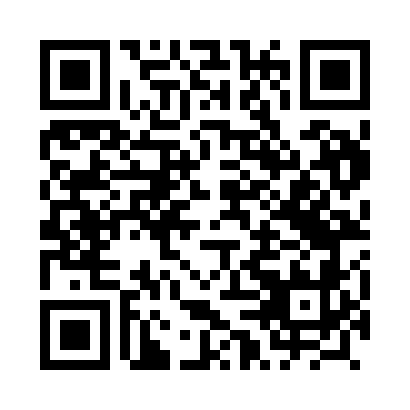 Prayer times for Glogowek, PolandWed 1 May 2024 - Fri 31 May 2024High Latitude Method: Angle Based RulePrayer Calculation Method: Muslim World LeagueAsar Calculation Method: HanafiPrayer times provided by https://www.salahtimes.comDateDayFajrSunriseDhuhrAsrMaghribIsha1Wed3:015:2312:465:528:0910:212Thu2:585:2112:455:528:1010:243Fri2:555:2012:455:538:1210:264Sat2:525:1812:455:548:1310:295Sun2:485:1612:455:558:1510:326Mon2:455:1512:455:568:1710:357Tue2:425:1312:455:578:1810:388Wed2:385:1112:455:588:2010:419Thu2:355:1012:455:598:2110:4410Fri2:315:0812:456:008:2310:4711Sat2:305:0712:456:018:2410:5012Sun2:295:0512:456:028:2510:5313Mon2:295:0412:456:028:2710:5314Tue2:285:0212:456:038:2810:5415Wed2:275:0112:456:048:3010:5516Thu2:274:5912:456:058:3110:5517Fri2:264:5812:456:068:3310:5618Sat2:264:5712:456:078:3410:5619Sun2:254:5512:456:078:3510:5720Mon2:254:5412:456:088:3710:5821Tue2:244:5312:456:098:3810:5822Wed2:244:5212:456:108:3910:5923Thu2:244:5112:456:118:4110:5924Fri2:234:5012:456:118:4211:0025Sat2:234:4912:466:128:4311:0126Sun2:234:4812:466:138:4411:0127Mon2:224:4712:466:138:4511:0228Tue2:224:4612:466:148:4711:0229Wed2:224:4512:466:158:4811:0330Thu2:214:4412:466:158:4911:0331Fri2:214:4312:466:168:5011:04